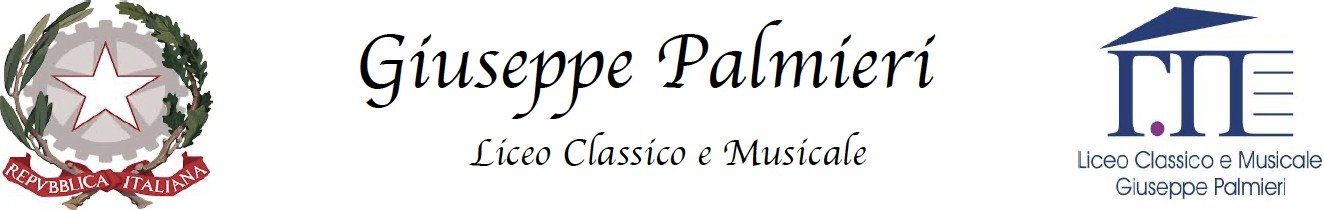 AL  DIRIGENTE SCOLASTICOLICEO CLASSICO “G.PALMIERI”LECCEOGGETTO: Liberatoria giustifica on line alunni maggiorenniIL /LA sottoscritt_ _____________________________________________________Padre/Madre dell’alunn _  _______________________________________________frequentante la classe ____ sez____ nell’a.s. 2020/21 , con la presente liberatoria DELEGA  _ l _ propri _ figli_ diventat__ maggiorenne in data ___/__/___ a giustificare on line le assenze ed i ritardi o le uscite anticipate in maniera autonomaSi allega fotocopia fermata del documento di identità del genitoreData,___________________					In Fede						________________________________